……………………….                         Faculty Secretary…./..../20..……………………………Dean     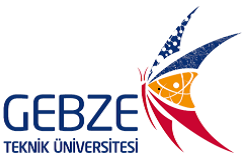 DIVISION/STUDENT SOCIETY THAT MAKES THE REQUEST:DIVISION/STUDENT SOCIETY THAT MAKES THE REQUEST:DIVISION/STUDENT SOCIETY THAT MAKES THE REQUEST:DATE OF APPLICATION:DATE OF APPLICATION:DATE OF APPLICATION:DATE OF APPLICATION:DATE OF APPLICATION:POSSIBLE NUMBER OF PEOPLE TO ATTEND THE EVENT:POSSIBLE NUMBER OF PEOPLE TO ATTEND THE EVENT:POSSIBLE NUMBER OF PEOPLE TO ATTEND THE EVENT:EVENT DETAILSEVENT DETAILSEVENT DETAILS( ) Conference( ) Panel( ) Panel( ) Panel( ) Panel( ) Panel( ) Panel( ) Talk( ) Talk( ) Talk( ) Talk( ) Talk( ) Cultural EventEVENT DETAILSEVENT DETAILSEVENT DETAILSSubject/Topic: Subject/Topic: Subject/Topic: Subject/Topic: Subject/Topic: Subject/Topic: Subject/Topic: Subject/Topic: Subject/Topic: Subject/Topic: Subject/Topic: Subject/Topic: Subject/Topic: EVENT DETAILSEVENT DETAILSEVENT DETAILSDescription:Description:Description:Description:Description:Description:Description:Description:Description:Description:Description:Description:Description:DETAILS OF THE INVITED GUESTS DETAILS OF THE INVITED GUESTS DETAILS OF THE INVITED GUESTS FULL NAME:TITLE:TITLE:TITLE:TITLE:TITLE: OCCUPATION: OCCUPATION: OCCUPATION: OCCUPATION: OCCUPATION:INSTITUTION/ORGANIZATION:INSTITUTION/ORGANIZATION:DETAILS OF THE INVITED GUESTS DETAILS OF THE INVITED GUESTS DETAILS OF THE INVITED GUESTS EVENT DATE / TIME EVENT DATE / TIME EVENT DATE / TIME Start Date / Time:End Date / Time:End Date / Time:End Date / Time:End Date / Time:End Date / Time:EVENT VENUEEVENT VENUEEVENT VENUE( )  Orange Lecture Hall  ( )  Orange Lecture Hall  ( )  Orange Lecture Hall  ( )  Orange Lecture Hall  ( )  Orange Lecture Hall  ( )  Conference Hall( )  Conference Hall( )  Conference Hall( )  Conference Hall( )  Conference Hall( )  Conference Hall( )  Conference Hall( )  Conference HallInstitute Secretary/Faculty Secretary/Branch Manager/Student Society Chair Full Name:Signature:Institute Secretary/Faculty Secretary/Branch Manager/Student Society Chair Full Name:Signature:Institute Secretary/Faculty Secretary/Branch Manager/Student Society Chair Full Name:Signature:Institute Secretary/Faculty Secretary/Branch Manager/Student Society Chair Full Name:Signature:Institute Secretary/Faculty Secretary/Branch Manager/Student Society Chair Full Name:Signature:Institute Secretary/Faculty Secretary/Branch Manager/Student Society Chair Full Name:Signature:Institute Secretary/Faculty Secretary/Branch Manager/Student Society Chair Full Name:Signature:Institute Secretary/Faculty Secretary/Branch Manager/Student Society Chair Full Name:Signature:Dean/Institute Director/Directorate Director/Student Society Academic AdvisorFull Name:Signature:Dean/Institute Director/Directorate Director/Student Society Academic AdvisorFull Name:Signature:Dean/Institute Director/Directorate Director/Student Society Academic AdvisorFull Name:Signature:Dean/Institute Director/Directorate Director/Student Society Academic AdvisorFull Name:Signature:Dean/Institute Director/Directorate Director/Student Society Academic AdvisorFull Name:Signature:Dean/Institute Director/Directorate Director/Student Society Academic AdvisorFull Name:Signature:Dean/Institute Director/Directorate Director/Student Society Academic AdvisorFull Name:Signature:Dean/Institute Director/Directorate Director/Student Society Academic AdvisorFull Name:Signature: ***NOTE: Forms for all the events to take place must be submitted 15 days before the actual event.  ***NOTE: Forms for all the events to take place must be submitted 15 days before the actual event.  ***NOTE: Forms for all the events to take place must be submitted 15 days before the actual event.  ***NOTE: Forms for all the events to take place must be submitted 15 days before the actual event.  ***NOTE: Forms for all the events to take place must be submitted 15 days before the actual event.  ***NOTE: Forms for all the events to take place must be submitted 15 days before the actual event.  ***NOTE: Forms for all the events to take place must be submitted 15 days before the actual event.  ***NOTE: Forms for all the events to take place must be submitted 15 days before the actual event.  ***NOTE: Forms for all the events to take place must be submitted 15 days before the actual event.  ***NOTE: Forms for all the events to take place must be submitted 15 days before the actual event.  ***NOTE: Forms for all the events to take place must be submitted 15 days before the actual event.  ***NOTE: Forms for all the events to take place must be submitted 15 days before the actual event.  ***NOTE: Forms for all the events to take place must be submitted 15 days before the actual event.  ***NOTE: Forms for all the events to take place must be submitted 15 days before the actual event.  ***NOTE: Forms for all the events to take place must be submitted 15 days before the actual event.  ***NOTE: Forms for all the events to take place must be submitted 15 days before the actual event.  ***NOTE: Forms for all the events to take place must be submitted 15 days before the actual event. 